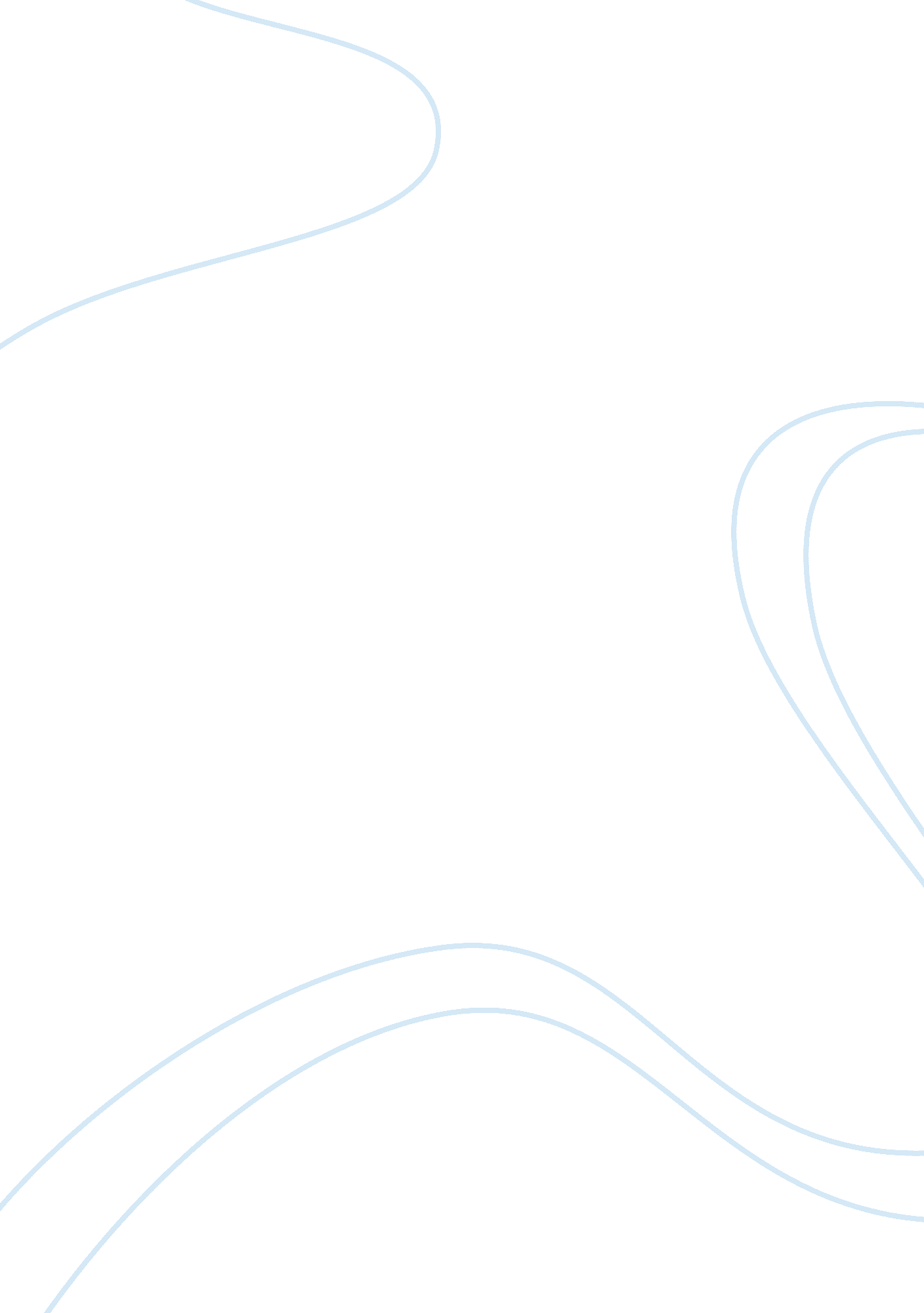 A breakdown of the anatomical characteristics of the ratiteFood & Diet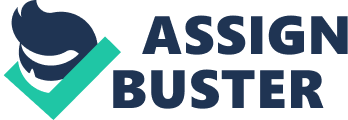 A ratite is any of a different gathering of huge, nonflying winged creatures of Gondwanan cause, a large portion of them now spread out. Not at all like different flightless fowls, have the ratites had no bottom on their sternum – henceforth their name which originates from the Latin (ratis) for flatboat. Without this to stay their wing muscles they couldn’t fly regardless of the fact that they were to create suitable wings. In the first place, the close muscles are immature. They don’t have a keeled sternum. Their wishbone (furcula) is moving on truant. They have a rearranged wing skeleton, and wing musculature. Their legs are more grounded and don’t have air loads, with the exception of the femur. Their tail and flight quills have declined or have ended up stimulatingtrails. Ratite chicks have a tendency to be more omnivorous or insectivorous There are numerous things to consider before starting ratite generation. Decision of rearing stock, pen and building development, dietary prerequisites for different age bunches, wellbeing works on, taking care of and pulling of winged creatures, brooding of eggs, and agonizing and care of recently incubated and adolescent chicks are a percentage of the issues that need consideration (Funderburk & Small, 2009. A Producer “ Data Pak” Manual, intended to give early on data to new makers, is accessible complimentary from the Ostrich Association of Alberta. That is the place the likenesses end with sustaining as they all change in eating routine and length of digestive tract, which is characteristic of diet. Ratites are not the same as the flying creatures in that they expected to adjust or develop certain elements to secure their young. Most importantly is the thickness of the shells of their eggs. Their young are incubated more created than most and they can run or walk before long. Additionally, most ratites have collective homes, where they impart the brooding obligations to others. Ostriches are the main ratites where the female hatches; they share the obligations, with the guys brooding around evening time. Kiwis emerge as the special case with a monogamous relationship. Physical limitation of ratites is distinctive for each. The ostrich’s head can be gotten by hand or snare, and a hood can be set over the head. Once hooded, the ostrich’s head ought to be kept up beneath the level of its body to limit it from kicking its legs forward. An ostrich kick can genuinely harm a handler and, once caught, the feathered creature will rapidly attempt to go down and kick anybody before its body. Since an ostrich will go down when its head is held, an associate ought to be situated behind the fowl to push as the individual holding its head drives the ostrich forward. Emus must be taken care of from behind, getting a handle on the wings and lifting the fowl somewhat upward and back. The front of the flying creature ought to be maintained a strategic distance from to avert being harmed by the hooks on the feet, in light of the fact that, as with all ratites, emus will kick forward to attempt to get away. Rheas are taken care of much like emus. A few handlers use hoods to encourage taking care of emus and rheas, in spite of the fact that this procedure is not as successful as it is with ostriches. Surgical methodology in ratites for the most part are identified with the GI tract, orthopedics, and injury repair. In ostriches, the ventricular is found caudal to the preventreclus in the coeliac pit; subsequently, the surgical cut to get to this a player in the GI tract ought to be through a left paramedical approach starting ~15 cm caudal to the bottom. Yolk sac evacuation because is disease is regular. Egg maintenance in hens is tended to surgically, and regularly various eggs are uprooted. Orthopedic surgeries are tended to as in different species with pins, plates, and trans fixation giving a role as required for break repair. Slash repair is executed as in conventional species. Upper esophageal tears from endeavored snaring (catch) will frequently recuperate by second aim and, unless extreme, don’t require surgical repair. As in all creation creatures, the expense of surgical rectification of numerous conditions may be more prominent than the business estimation of the individual creature exhibited. Makers ought to be made mindful of cost contemplations. Various intestinal protozoa, including Hexameter, Giardia, Trichomonas spp, Cryptosporidium, and Toxoplasma spp, have been disengaged from ratite chicks. The pathogenicity of these parasites in all ratite species is obscure, and immunosuppression might be required for infection to create. Metronidazole at 10 mg/kg, PO, offer, is prescribed for protozoa parasite diseases analyzed in ratite species. Coccidiosis is basic, and despite the fact that not accepted to be pathogenic, it can be treated with sulfa drugs (Black2001, July). On the off chance that coccidiosis is bringing about clinical signs, the fundamental immunosuppressive malady condition must be analyzed to adequately treat the protozoa sickness. Three sorts of arthropods can influence ratites: lice, ticks, and plume bugs. Lice can be an issue, particularly in ostriches. Treatment with permethrin shower poultry focus is compelling, as is injectable ivermectin at 1 mL/110 lb, IM. A few types of ticks have been recognized on ratite species; their primary essentialness is as vectors of infection (Bonato, 2012). Plume bugs live in the vein on the underside of the quill and eat blood. Ratite quill vermin can be envisioned as little, rosy, dust-like particles in the plume vein. Treatment for ticks and vermin is ivermectin at 0. 2 mg/kg at 30-day interims. The business sector for ostriches, emus, and rheas is restricted and variable. The winged creatures are never again being sold just to breed stock or, similar to cassowaries, as intriguing pets. A business market for meat, shrouds, plumes, and emu oil is creating. The quantity of butchering offices and showcasing cooperatives in the U. S. is expanding. Some national and state relationship, and different gatherings (see Further Resources), list market gives an account of their sites. Meat from ostriches and emus is picking up acknowledgment in the eatery exchange as an exceptionally incline red meat like hamburger or venison. In any case, ratite meat has a restricted business sector profundity, and must contend with hamburger, chicken, and pork for purchaser acknowledgment. Ostrich cover up has an entrenched business sector, yet emu shroud tanning is not as steady, so the business sector is littler. Emu oil is picking up consideration in the corrective and pharmaceutical commercial enterprises, yet ostrich oil has no business sector starting yet. Every emu, when butchered, can yield five or more liters of fat. At the point when appropriately rendered, and can be utilized as a lotion, or as a treatment for muscle hurts. Despite the fact that the cost of ratites has diminished enormously in the course of the most recent couple of years as the business shifts from a more constrained reproducing business sector to a business market, the passing or burglary of a fowl can even now be a money related blow. Figuring out how to raise ratites is tedious and will most likely be extremely troublesome for somebody with no other animal’s encounters. Notwithstanding, the expense of creation is dropping, as the rate of egg-laying per reproducer feathered creature increments, and as a bigger survival rate to butcher age is accomplished (Glatz, 2008) Better generation and separating rehearses, more makers will have the capacity to make a benefit offering their ratites. A few makers are beginning to part parts of generation with different makers to enhance effectiveness; one has practical experience in egg bring forth and agonizing, while alternate represents considerable authority in bolstering flying creatures for butcher. Business ratite items incorporate meat, skins, quills and oil. Research on ratites has discovered that it is useful business to develop in Lebanon. That endeavored to upgrade the amount and nature of these items by concentrating on the orders of rearing and hereditary qualities, proliferation and brooding, helped generation, sustenance and creature welfare. Propels in these orders are talked about, and headings for future exploration are given. Ratite Business plan Business Description Ratire BB Ranch business is a guaranteed approach to broaden existing cultivating operations, and it will give a chance to new makers to enter creation horticulture. The potential for quick returns and tremendous benefits from offering rearing stock, meat and different repercussions pulled in speculation dollars from each portion of the economy. The Market A market research will be done, this will help identify where among states can feathered creatures be butchered in a governmentally examined meat plant and sold to consumers. Competition A portion of the snags hampering progress toward a fruitful ostrich industry are the need to create reasonable markets for meat and cowhide items. Poultry farming in this area is the main competing business. Location of Business The business will be located at BB Ratire Ranch in the United State. Management Ostrich generation can be received by little scale and low maintenance agriculturists with satisfactory venture capital since area and farming prerequisites are insignificant. Personnel Flying creature numbers must be expanded to a level where there are adequate winged creatures so some can be taken out of rearing and butchered for meat. Sources of Funding and Expected Effect of Loan Investment I will get my funding from, my personal savings, friend and family. This will be done during a family gathering at my place. Summary After the business is started and the growth level has been achieved, it must be kept up so that steady supplies of meat can be produced. A forecast should be done regularly and records kept for future use. 